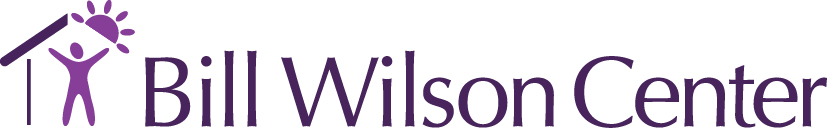 Date:	Thursday, October 30th, 2014Time:	1:00 p.m. – 3:00 p.m.Location:	1671 The Alameda, Suite 201San Jose, CA 95126Bill Wilson Center hiring managers will be conducting onsite screening and interviews for the following opportunities:2 Openings -  Mental Health Specialist II Bilingual - Youth & Family Mental Health - The Mental Health Specialist will provide youth and families with case management, mental health and referral services to improve life domain functioning.Mental Health Specialist I @ Transition Age Youth (TAY) Mental Health Program - The Mental Health Specialist will provide transition age youth with case management, mental health and referral services to improve life domain functioning.Program Manager (Licensed) – Youth & Family Mental Health - Provide clinical and managerial leadership to Youth and Family Mental Health Services team.  Program Assistant – Youth & Family Mental Health - The Mental Health Program Assistant receives callers at establishment, determines nature of business, and directs callers to destination, greets clients, completes paperwork and intake to open cases in MediCal Unicare system. Please plan on bringing a few copies of your updated resume AND A COMPLETED BILL WILSON CENTER EMPLOYMENT APPLICATION which can be found on our website at http://www.billwilsoncenter.org/about/employment.html.  Full job descriptions for the above positions can also be found there as well.No phone calls please – we look forward to seeing everyone on Thursday, October 30thfrom 1:00 p.m. to 3:00 p.m.